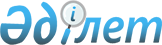 Об изменениях в административно-территориальном устройстве Бейнеуского районаРешение Мангистауского областного маслихата от 12 февраля 2008 года N 4/54 и постановление Мангистауского областного акимата от 17 января 2008 года N 29. Зарегистрировано Департаментом юстиции Мангистауской области от 7 марта 2008 года N 2002

      Рассмотрев предложение Бейнеуского районного маслихата и акимата Бейнеуского района об изменениях в административно-территориальном устройстве Бейнеуского района, в соответствии с пунктом 2 статьи 11 Закона Республики Казахстан "Об административно-территориальном устройстве Республики Казахстан" от 8 декабря 1993 года областной маслихат РЕШИЛ и акимат области ПОСТАНОВИЛ: 

      1. Изменить границы Акжигитского сельского округа, исключив из его состава территорию села Тажен с общей площадью 13 000 га. 

      2. Настоящее решение и постановление вводится в действие со дня официального опубликования.       Председатель сессии                Аким области 

      К. Уйсинбаев                       К. Кушербаев       Секретарь 

      областного маслихата 

      ____________Б. Чельпеков 
					© 2012. РГП на ПХВ «Институт законодательства и правовой информации Республики Казахстан» Министерства юстиции Республики Казахстан
				